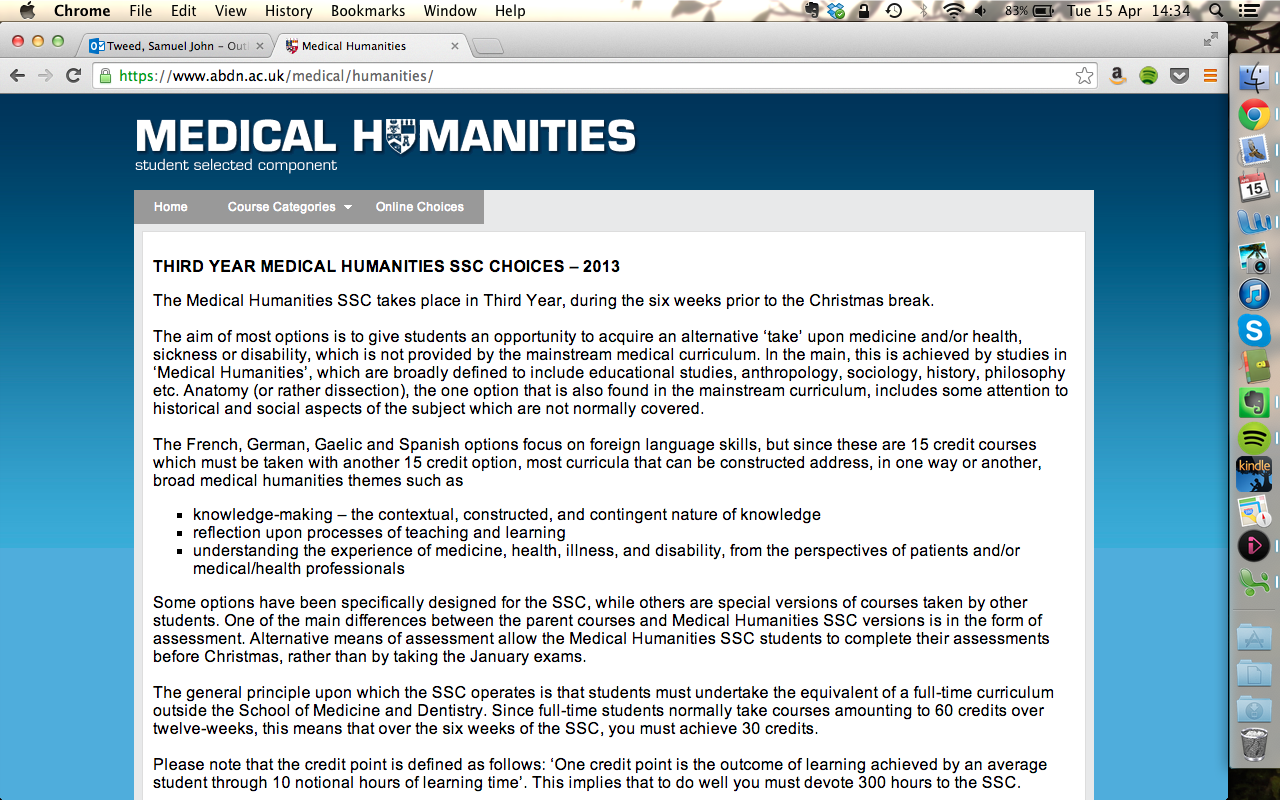 Medical Humanities SSC choices Alternative Project Proposal2024-25This is an initial proposal and can be revised following discussion but please provide as much information as possible.Please return your completed proposal form through the MyAberdeen Year page link by 29th May  2024.  You will be informed if you need to attend approval panel in June1. Project Title2. Project Proposal - a brief summary of your project and its aims and objectives (max 300 words)3. Supervisor, including contact details and their academic credentials   (suitable supervisor may be organised in liaison with SSC Coordinator)4. Core Skills - please indicate skills this project will develop.5. Ethical considerations – please think about ethical dimensions (data protection, safeguarding etc…)Other Information - please detail any other information to support your proposal. Project TitleStudent Name Contact emailCredits (15 or 30)Suggested supervisor (if known)Project LocationTProject TitleStudent Name 